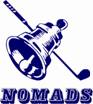 To Durbanville Golf Club:Dear Andre,On behalf of the Western Province Nomads, I would like to take this opportunity to thank you and your team at Durbanville Golf Club for hosting us in the manner in which you did at our Monthly Game on Thursday 20th July.It was a great occasion for us and the biggest field we have had in many years, which is a fantastic statement to your club and course.A special thank you to John Bold and Gabriella Reisinger for all the efforts they put in, whenever the WP Nomads visit Durbanville Golf Club.Alfie as usual pulled out all the stops on the catering side, and we are very grateful for the efforts he put in to securing a deal with SAB and Stella Artois and running a great promotion for the WP Nomads. Please pass our thanks onto Alfie and his team.Please pass our sincere thanks onto all your staff, and your committee on behalf of the Western Province Nomads.Warm regards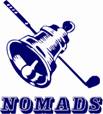 Kilrone RickettsCaptainCell: 083 277 4341Email: captain@wpnomads.co.za